Republic of the Philippines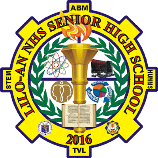 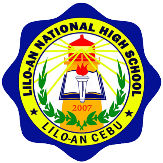 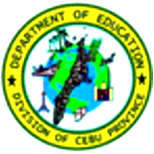 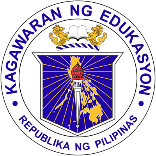 Department of EducationRegion VII, Central VisayasDIVISION OF CEBU PROVINCELILO-AN NATIONAL HIGH SCHOOLPoblacion, Lilo-an, Cebu 6002June 27, 2017SCHOOL MEMORANDUMNo. 10, s. 2017DESIGNATION OF SCHOOL NUTRITION COORDINATORTO:	ERLYN A. INOCENTES This Office hereby informs you of your additional Ancillary Service as you are designated as SCHOOL NUTRITION COORDINATOR.Specific Tasks:2.1 Facilitate and Consolidate Body Mass Index (BMI)2.2 Feeding Program2.3 Applied Nutrition Program2.4 Plan and cook nutritious, balanced meals2.5 Oversee the cleanup of meals and sanitizing of dishes2.6 Ensure adequate pest control in the kitchen and food storage areas2.7 Other duties / reports as may be assigned / required by the school authoritiesImmediate dissemination and compliance with this Memorandum is expected.CARMELITO M. LAURON, SR.			CONFORM:___________________________   Assistant School Principal IIDISTRIBUTION:1 copy for Mrs. Erlyn A. Inocentes1 copy for the Faculty Club1 copy for the Bulletin Board1 copy on file